©2022 CRITFC		Form STUR22.1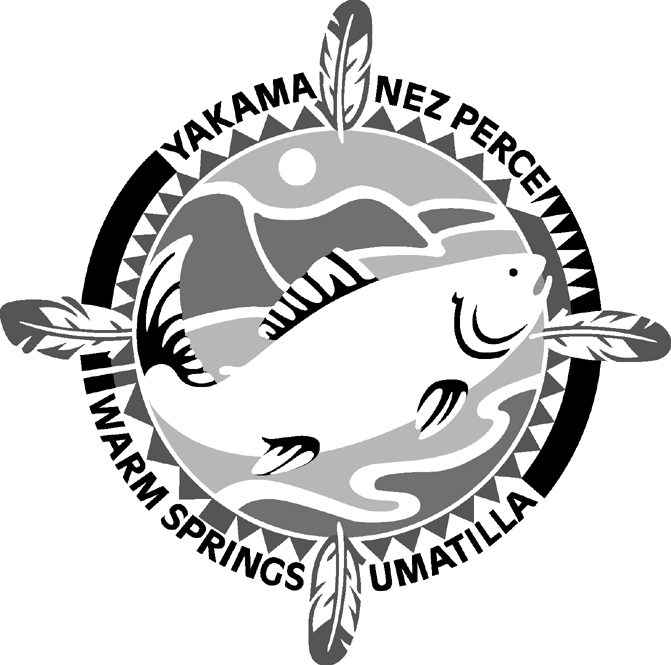 CRITFC The Dalles Reservoir Sturgeon Tagging ProjectContract Research Fisher ApplicationCRITFC The Dalles Reservoir Sturgeon Tagging ProjectContract Research Fisher ApplicationCRITFC The Dalles Reservoir Sturgeon Tagging ProjectContract Research Fisher ApplicationCRITFC FORM STUR22.1CRITFC FORM STUR22.1This application is only for The Dalles Reservoir Sturgeon Tagging Project, which will begin in early December 2022 (see Contract Announcement 2022-2023).This application is only for The Dalles Reservoir Sturgeon Tagging Project, which will begin in early December 2022 (see Contract Announcement 2022-2023).This application is only for The Dalles Reservoir Sturgeon Tagging Project, which will begin in early December 2022 (see Contract Announcement 2022-2023).This application is only for The Dalles Reservoir Sturgeon Tagging Project, which will begin in early December 2022 (see Contract Announcement 2022-2023).This application is only for The Dalles Reservoir Sturgeon Tagging Project, which will begin in early December 2022 (see Contract Announcement 2022-2023).This application is only for The Dalles Reservoir Sturgeon Tagging Project, which will begin in early December 2022 (see Contract Announcement 2022-2023).This application is only for The Dalles Reservoir Sturgeon Tagging Project, which will begin in early December 2022 (see Contract Announcement 2022-2023).Personal InformationFirst name and initialFirst name and initialFirst name and initialLast nameLast nameLast nameSocial security numberPersonal InformationAddressAddressAddressAddressAddressAddressTelephone numberPersonal InformationCity, state, and ZIP codeCity, state, and ZIP codeCity, state, and ZIP codeCity, state, and ZIP codeCity, state, and ZIP codeCity, state, and ZIP codeDate of birthPersonal InformationEmail addressEmail addressEmail addressEmail addressEmail addressEmail addressEmail addressPersonal InformationPermanent address (if different from above)Permanent address (if different from above)Permanent address (if different from above)Permanent address (if different from above)Permanent address (if different from above)Permanent address (if different from above)Permanent address (if different from above)Personal InformationAre you a US citizen?  Yes    NoAre you a member of a federally recognized tribe?  Yes. Complete the following.    No. Yakama    Umatilla    Warm Springs    Nez Perce   Other tribe                                         Tribal identification number  Are you a US citizen?  Yes    NoAre you a member of a federally recognized tribe?  Yes. Complete the following.    No. Yakama    Umatilla    Warm Springs    Nez Perce   Other tribe                                         Tribal identification number  Are you a US citizen?  Yes    NoAre you a member of a federally recognized tribe?  Yes. Complete the following.    No. Yakama    Umatilla    Warm Springs    Nez Perce   Other tribe                                         Tribal identification number  Are you a US citizen?  Yes    NoAre you a member of a federally recognized tribe?  Yes. Complete the following.    No. Yakama    Umatilla    Warm Springs    Nez Perce   Other tribe                                         Tribal identification number  Are you a US citizen?  Yes    NoAre you a member of a federally recognized tribe?  Yes. Complete the following.    No. Yakama    Umatilla    Warm Springs    Nez Perce   Other tribe                                         Tribal identification number  Are you a US citizen?  Yes    NoAre you a member of a federally recognized tribe?  Yes. Complete the following.    No. Yakama    Umatilla    Warm Springs    Nez Perce   Other tribe                                         Tribal identification number  Are you a US citizen?  Yes    NoAre you a member of a federally recognized tribe?  Yes. Complete the following.    No. Yakama    Umatilla    Warm Springs    Nez Perce   Other tribe                                         Tribal identification number  AvailabilityAvailabilityAre you willing to work the entire contact period (until all fish are tagged, see contract announcement for details)?  Yes. Continue to Fisheries Experience section.  No. Complete the following.Are you willing to work the entire contact period (until all fish are tagged, see contract announcement for details)?  Yes. Continue to Fisheries Experience section.  No. Complete the following.Are you willing to work the entire contact period (until all fish are tagged, see contract announcement for details)?  Yes. Continue to Fisheries Experience section.  No. Complete the following.Are you willing to work the entire contact period (until all fish are tagged, see contract announcement for details)?  Yes. Continue to Fisheries Experience section.  No. Complete the following.Are you willing to work the entire contact period (until all fish are tagged, see contract announcement for details)?  Yes. Continue to Fisheries Experience section.  No. Complete the following.Are you willing to work the entire contact period (until all fish are tagged, see contract announcement for details)?  Yes. Continue to Fisheries Experience section.  No. Complete the following.AvailabilityAvailabilityPlease specify what level of involvement would be possible:Please specify what level of involvement would be possible:Please specify what level of involvement would be possible:Please specify what level of involvement would be possible:Please specify what level of involvement would be possible:Please specify what level of involvement would be possible:Fisheries Experience Liability Insurance Fisheries Experience Liability Insurance Attach additional pages and/or materials to this form to adequately document the fisheries experience section listed below. Refer to the Required Qualifications in Announcement 2022-23 to ensure that you have adequately addressed the Fisheries Experience section in this application.Attach additional pages and/or materials to this form to adequately document the fisheries experience section listed below. Refer to the Required Qualifications in Announcement 2022-23 to ensure that you have adequately addressed the Fisheries Experience section in this application.Attach additional pages and/or materials to this form to adequately document the fisheries experience section listed below. Refer to the Required Qualifications in Announcement 2022-23 to ensure that you have adequately addressed the Fisheries Experience section in this application.Attach additional pages and/or materials to this form to adequately document the fisheries experience section listed below. Refer to the Required Qualifications in Announcement 2022-23 to ensure that you have adequately addressed the Fisheries Experience section in this application.Attach additional pages and/or materials to this form to adequately document the fisheries experience section listed below. Refer to the Required Qualifications in Announcement 2022-23 to ensure that you have adequately addressed the Fisheries Experience section in this application.Attach additional pages and/or materials to this form to adequately document the fisheries experience section listed below. Refer to the Required Qualifications in Announcement 2022-23 to ensure that you have adequately addressed the Fisheries Experience section in this application.Fisheries Experience Liability Insurance Fisheries Experience Liability Insurance Describe in detail your fishing equipment (mesh sizes, net lengths, numbers of nets), boat(s) (dimensions, capacity, special features such as cabin, depth finder, live well, hydraulics, etc.) and fishing experience (months/years fishing, locations, gears, types of fish).  In addition, discuss any previous fisheries research work experience (locations, fish species, agency, nature of study): Be detailed, as this information is a major element for evaluation and selection of potential contractors.  Please provide documentation to confirm boat size(s) such as photo(s) or copy of registration(s), copy of catch records indicating years fished, species caught, and reservoir fished (copies of fish tickets are acceptable documentation). Please attach the for the required marine liability insurance policy (See Contract Announcement 2022-2023).  This policy shall carry a minimum of $1,000,000 and should name Columbia River Inter-Tribal Fish Commission as additional insured. NOTE: Your application cannot not be considered without a current “Certificate of Liability Insurance”.Describe in detail your fishing equipment (mesh sizes, net lengths, numbers of nets), boat(s) (dimensions, capacity, special features such as cabin, depth finder, live well, hydraulics, etc.) and fishing experience (months/years fishing, locations, gears, types of fish).  In addition, discuss any previous fisheries research work experience (locations, fish species, agency, nature of study): Be detailed, as this information is a major element for evaluation and selection of potential contractors.  Please provide documentation to confirm boat size(s) such as photo(s) or copy of registration(s), copy of catch records indicating years fished, species caught, and reservoir fished (copies of fish tickets are acceptable documentation). Please attach the for the required marine liability insurance policy (See Contract Announcement 2022-2023).  This policy shall carry a minimum of $1,000,000 and should name Columbia River Inter-Tribal Fish Commission as additional insured. NOTE: Your application cannot not be considered without a current “Certificate of Liability Insurance”.Describe in detail your fishing equipment (mesh sizes, net lengths, numbers of nets), boat(s) (dimensions, capacity, special features such as cabin, depth finder, live well, hydraulics, etc.) and fishing experience (months/years fishing, locations, gears, types of fish).  In addition, discuss any previous fisheries research work experience (locations, fish species, agency, nature of study): Be detailed, as this information is a major element for evaluation and selection of potential contractors.  Please provide documentation to confirm boat size(s) such as photo(s) or copy of registration(s), copy of catch records indicating years fished, species caught, and reservoir fished (copies of fish tickets are acceptable documentation). Please attach the for the required marine liability insurance policy (See Contract Announcement 2022-2023).  This policy shall carry a minimum of $1,000,000 and should name Columbia River Inter-Tribal Fish Commission as additional insured. NOTE: Your application cannot not be considered without a current “Certificate of Liability Insurance”.Describe in detail your fishing equipment (mesh sizes, net lengths, numbers of nets), boat(s) (dimensions, capacity, special features such as cabin, depth finder, live well, hydraulics, etc.) and fishing experience (months/years fishing, locations, gears, types of fish).  In addition, discuss any previous fisheries research work experience (locations, fish species, agency, nature of study): Be detailed, as this information is a major element for evaluation and selection of potential contractors.  Please provide documentation to confirm boat size(s) such as photo(s) or copy of registration(s), copy of catch records indicating years fished, species caught, and reservoir fished (copies of fish tickets are acceptable documentation). Please attach the for the required marine liability insurance policy (See Contract Announcement 2022-2023).  This policy shall carry a minimum of $1,000,000 and should name Columbia River Inter-Tribal Fish Commission as additional insured. NOTE: Your application cannot not be considered without a current “Certificate of Liability Insurance”.Describe in detail your fishing equipment (mesh sizes, net lengths, numbers of nets), boat(s) (dimensions, capacity, special features such as cabin, depth finder, live well, hydraulics, etc.) and fishing experience (months/years fishing, locations, gears, types of fish).  In addition, discuss any previous fisheries research work experience (locations, fish species, agency, nature of study): Be detailed, as this information is a major element for evaluation and selection of potential contractors.  Please provide documentation to confirm boat size(s) such as photo(s) or copy of registration(s), copy of catch records indicating years fished, species caught, and reservoir fished (copies of fish tickets are acceptable documentation). Please attach the for the required marine liability insurance policy (See Contract Announcement 2022-2023).  This policy shall carry a minimum of $1,000,000 and should name Columbia River Inter-Tribal Fish Commission as additional insured. NOTE: Your application cannot not be considered without a current “Certificate of Liability Insurance”.Describe in detail your fishing equipment (mesh sizes, net lengths, numbers of nets), boat(s) (dimensions, capacity, special features such as cabin, depth finder, live well, hydraulics, etc.) and fishing experience (months/years fishing, locations, gears, types of fish).  In addition, discuss any previous fisheries research work experience (locations, fish species, agency, nature of study): Be detailed, as this information is a major element for evaluation and selection of potential contractors.  Please provide documentation to confirm boat size(s) such as photo(s) or copy of registration(s), copy of catch records indicating years fished, species caught, and reservoir fished (copies of fish tickets are acceptable documentation). Please attach the for the required marine liability insurance policy (See Contract Announcement 2022-2023).  This policy shall carry a minimum of $1,000,000 and should name Columbia River Inter-Tribal Fish Commission as additional insured. NOTE: Your application cannot not be considered without a current “Certificate of Liability Insurance”.AgreementAgreementI AFFIRM THAT THE INFORMATION I HAVE PROVIDED ABOVE IS TRUE AND ACCURATE TO THE BEST OF MY KNOWLEDGE. I UNDERSTAND THAT FALSE STATEMENTS MADE ON THIS APPLICATION COULD BE GROUNDS FOR CONTRACT TERMINATION. I UNDERSTAND THAT INFORMATION PROVIDED ON THIS FORM MAY BE SUBJECTED TO INVESTIGATION AND VERIFICATION DURING THE APPLICATION PROCESS.I AFFIRM THAT THE INFORMATION I HAVE PROVIDED ABOVE IS TRUE AND ACCURATE TO THE BEST OF MY KNOWLEDGE. I UNDERSTAND THAT FALSE STATEMENTS MADE ON THIS APPLICATION COULD BE GROUNDS FOR CONTRACT TERMINATION. I UNDERSTAND THAT INFORMATION PROVIDED ON THIS FORM MAY BE SUBJECTED TO INVESTIGATION AND VERIFICATION DURING THE APPLICATION PROCESS.I AFFIRM THAT THE INFORMATION I HAVE PROVIDED ABOVE IS TRUE AND ACCURATE TO THE BEST OF MY KNOWLEDGE. I UNDERSTAND THAT FALSE STATEMENTS MADE ON THIS APPLICATION COULD BE GROUNDS FOR CONTRACT TERMINATION. I UNDERSTAND THAT INFORMATION PROVIDED ON THIS FORM MAY BE SUBJECTED TO INVESTIGATION AND VERIFICATION DURING THE APPLICATION PROCESS.I AFFIRM THAT THE INFORMATION I HAVE PROVIDED ABOVE IS TRUE AND ACCURATE TO THE BEST OF MY KNOWLEDGE. I UNDERSTAND THAT FALSE STATEMENTS MADE ON THIS APPLICATION COULD BE GROUNDS FOR CONTRACT TERMINATION. I UNDERSTAND THAT INFORMATION PROVIDED ON THIS FORM MAY BE SUBJECTED TO INVESTIGATION AND VERIFICATION DURING THE APPLICATION PROCESS.I AFFIRM THAT THE INFORMATION I HAVE PROVIDED ABOVE IS TRUE AND ACCURATE TO THE BEST OF MY KNOWLEDGE. I UNDERSTAND THAT FALSE STATEMENTS MADE ON THIS APPLICATION COULD BE GROUNDS FOR CONTRACT TERMINATION. I UNDERSTAND THAT INFORMATION PROVIDED ON THIS FORM MAY BE SUBJECTED TO INVESTIGATION AND VERIFICATION DURING THE APPLICATION PROCESS.I AFFIRM THAT THE INFORMATION I HAVE PROVIDED ABOVE IS TRUE AND ACCURATE TO THE BEST OF MY KNOWLEDGE. I UNDERSTAND THAT FALSE STATEMENTS MADE ON THIS APPLICATION COULD BE GROUNDS FOR CONTRACT TERMINATION. I UNDERSTAND THAT INFORMATION PROVIDED ON THIS FORM MAY BE SUBJECTED TO INVESTIGATION AND VERIFICATION DURING THE APPLICATION PROCESS.AgreementAgreementApplicant signatureApplicant signatureApplicant signatureDateDateDateSubmittalSubmittalApplications must be received by 5:00 p.m. November 28, 2022. Mail, email, or FAX to:COLUMBIA RIVER INTER-TRIBAL FISH COMMISSIONAttn:  Blaine Parker700 NE Multnomah Street, SUITE 1200PORTLAND, OR  97232FAX (503) 235-4228Phone (503) 731-1268parb@critfc.orgApplications must be received by 5:00 p.m. November 28, 2022. Mail, email, or FAX to:COLUMBIA RIVER INTER-TRIBAL FISH COMMISSIONAttn:  Blaine Parker700 NE Multnomah Street, SUITE 1200PORTLAND, OR  97232FAX (503) 235-4228Phone (503) 731-1268parb@critfc.orgApplications must be received by 5:00 p.m. November 28, 2022. Mail, email, or FAX to:COLUMBIA RIVER INTER-TRIBAL FISH COMMISSIONAttn:  Blaine Parker700 NE Multnomah Street, SUITE 1200PORTLAND, OR  97232FAX (503) 235-4228Phone (503) 731-1268parb@critfc.orgPreference will be given to qualified Indian applicants who provide proof of enrollment in a federally recognized Tribe. If qualified, priority will be given to the Commissions' four member Tribes (Nez Perce, Umatilla, Warm Springs, and Yakama) The CRITFC is an equal opportunity employer and determines the applicability of Indian preference and appointment to positions.Preference will be given to qualified Indian applicants who provide proof of enrollment in a federally recognized Tribe. If qualified, priority will be given to the Commissions' four member Tribes (Nez Perce, Umatilla, Warm Springs, and Yakama) The CRITFC is an equal opportunity employer and determines the applicability of Indian preference and appointment to positions.Preference will be given to qualified Indian applicants who provide proof of enrollment in a federally recognized Tribe. If qualified, priority will be given to the Commissions' four member Tribes (Nez Perce, Umatilla, Warm Springs, and Yakama) The CRITFC is an equal opportunity employer and determines the applicability of Indian preference and appointment to positions.